========================================================17.01.2017                                   с. Рязановка                                          № 03-пОб утверждении Порядка участия граждан (физических лиц),в том числе представителей организаций (юридических лиц), общественных объединений, государственных органов и органов местного самоуправления муниципальных образований в заседаниях координационных и совещательных органов, образованных на территории муниципального образования Рязановский сельсоветВ целях реализации Федерального закона от 9 февраля 2009 года 
№ 8-ФЗ «Об обеспечении доступа к информации о деятельности государственных органов и органов местного самоуправления», администрация  муниципального образования Рязановский сельсовет Асекеевского района Оренбургской области постановляет:1. Утвердить прилагаемый Порядок участия граждан (физических лиц), в том числе представителей организаций (юридических лиц), общественных объединений, государственных органов и органов местного самоуправления муниципальных образований в заседаниях координационных и совещательных органов, образованных администрацией муниципального образования Рязановский  сельсовет.2. Настоящее постановление вступает в силу после  его официального обнародования.Глава  администрации                                                                     А.В. БрусиловПриложение
к постановлению администрации 
от 17.01.2017 г. № 03-пПорядок
участия граждан (физических лиц), в том числе представителей организаций (юридических лиц), общественных объединений, государственных органов и органов местного самоуправления муниципальных образований в заседаниях координационных и совещательных органов, образованных на территории муниципального образования Рязановский сельсоветОбщие положенияНастоящий Порядок определяет порядок участия граждан (физических лиц), в том числе представителей организаций (юридических лиц), общественных объединений, государственных органов и органов местного самоуправления (далее также – заинтересованные лица), на заседании координационных и совещательных органов, образованных на территории муниципального образования  Рязановский сельсовет (далее соответственно – коллегиальный орган).2. Заинтересованным лицам гарантируется возможность присутствия на заседаниях коллегиального органа, за исключением закрытых заседаний, на которых рассматриваются вопросы, содержащие сведения, относящиеся к информации ограниченного доступа.При этом заседание является закрытым для заинтересованных лиц только в той его части, в которой рассматриваются сведения, относящиеся к информации ограниченного доступа.Перечень сведений, относящихся к информации ограниченного доступа, а также порядок отнесения указанных сведений к информации ограниченногодоступа устанавливается федеральным законодательством.
3. Действие настоящего Порядка не распространяется:
на лиц, включенных в состав коллегиального органа;
на лиц, приглашенных на заседание коллегиального органа;
на представителей государственных органов, органов местного самоуправления, которые вправе присутствовать на заседании коллегиального органа в соответствии с действующим законодательством.
II. Обеспечение возможности присутствия граждан (физических лиц), в том числе представителей организаций (юридических лиц), общественных объединений, государственных органов и органов местного самоуправления на заседании коллегиального органа
4. Структурное подразделение коллегиального органа, обеспечивающее его деятельность, не позднее 10 рабочих дней до дня проведения заседания, представляет в администрацию Рязановского сельсовета информацию о запланированном к проведению заседании коллегиального органа для информирования заинтересованных лиц через средства массовой информации и (или) путем размещения информации на официальном сайте.
5. Информация включает в себя следующие сведения:
1) дата и время проведения заседания;2) место проведения заседания с указанием точного адреса;
3) тема проведения заседания;4) необходимость гражданину иметь при себе паспорт либо иной документ, удостоверяющий личность, а также в случае представления интересов организаций (юридических лиц), общественных объединений, государственных органов и органов местного самоуправления – документ, подтверждающий полномочия;5) порядок присутствия заинтересованных лиц на заседании;
6)  контактный телефон и электронный адрес;7) иная справочная информация по вопросам проведения заседания.
6. В случае проведения закрытого заседания или отдельной его части в тех же источниках приводится соответствующая информация.
III. Порядок присутствия граждан (физических лиц), в том числе представителей организаций (юридических лиц), общественных объединений, государственных органов и органов местного самоуправления на заседаниях коллегиального органа
    7. Заинтересованные лица, изъявившие желание присутствовать на заседании коллегиального органа, направляют заявку об участии в заседании коллегиального органа (далее – заявка) в коллегиальный орган не позднее 3 рабочих дней до даты проведения заседания.
Форма заявки приведена в приложении к настоящему Порядку.
    8. Заявка направляется заинтересованным лицом в письменном виде по адресу: 461712 Оренбургская область, Асекеевский район, с. Рязановка, ул. Центральная, 7 либо в электронном виде на электронный адрес r461712@mail.ru.
    9. Регистрация заявок осуществляется в приемной администрации Рязановский сельсовет. При регистрации заявки проставляется отметка о дате и времени ее поступления. Обработка персональных данных осуществляется в соответствии с Федеральным законом от 27 июля 2006 года № 152-ФЗ «О персональных данных».   10. Количество присутствующих на заседании коллегиального органа заинтересованных лиц не должно создавать препятствий в работе членам коллегиального органа. Администрация Рязановского сельсовета обеспечивает необходимые условия для размещения заинтересованных лиц в месте проведения заседания.   В месте проведения заседания оборудуются места для заинтересованных лиц. Количество мест рассчитывается исходя из количества зарегистрированных заинтересованных лиц, но общее число мест на заседаниях коллегиального органа не должно быть менее трех.     В случае превышения числа заинтересованных лиц, представивших заявку, числу свободных мест размещение производится в администрацией Рязановского сельсовета в порядке очереди по дате и времени получения заявки.
  Администрация Рязановского  сельсовета сообщает заинтересованным лицам, представившим заявку, об отсутствии мест для размещения с использованием средств телефонной связи и (или) электронной почты не позднее 2 рабочих дней до дня начала заседания.
11. Заинтересованное лицо не допускается к участию в заседании в следующих случаях:1) непредставление заявки в срок, указанный в пункте 7 настоящего Порядка;
2) отсутствие паспорта или иного документа, удостоверяющего личность, а в случае представления интересов организаций (юридических лиц), общественных объединений, государственных органов и органов местного самоуправления – документа, подтверждающего полномочия; 3) непрохождение процедуры  регистрации в соответствии с пунктом 13 настоящего порядка4) отсутствие свободных мест для размещения.5) появление в состоянии алкогольного, наркотического или иного токсического опьянения.12. Участие граждан в заседании осуществляется при предъявлении паспорта либо иного документа, удостоверяющего личность, а в случае представления интересов организаций (юридических лиц), общественных объединений, государственных органов и органов местного самоуправления – документа, подтверждающего полномочия, за исключением лиц, имеющих право представлять интересы без доверенности.     На заседании коллегиального органа допускается присутствие не более одного представителя от каждой организации (юридического лица), общественного объединения, государственного органа и органа местного самоуправления.
     Заинтересованные лица имеют право участвовать в обсуждении вопросов, рассматриваемых на заседании коллегиального органа, вносить свои замечания и предложения, которые носят рекомендательный характер.
    13. Специалисты администрации Рязановского сельсовета, ответственные за проведение заседания коллегиального органа, перед началом заседания проводят процедуру регистрации заинтересованных лиц.
    В лист регистрации вносятся фамилия, имя и отчество. Листы регистрации приобщаются к материалам заседания.   При регистрации заинтересованные лица информируются о своих правах и ответственности в связи с присутствием на заседании коллегиального органа.
   14. Расходы по участию в заседаниях коллегиального органа осуществляются за счет собственных средств заинтересованных лиц, если иное не предусмотрено действующим законодательством.
     15. Для обеспечения беспрепятственного доступа заинтересованных лиц в административные здания (помещения), где планируется проведение заседания коллегиального органа, администрация Рязановский сельсовет обязана уведомить должностных лиц, ответственных за организацию пропускного режима.     16. В случае отсутствия заявок на участие в заседании коллегиального органа, либо в случае недопущения заинтересованных лиц к заседанию в соответствии с пунктом 11 настоящего Порядка, заседание проводится в отсутствие указанных лиц с фиксированием данного обстоятельства в решении коллегиального органа.Приложениек Порядку участия граждан (физических лиц), в том числе представителей организаций (юридических лиц), общественных объединений, государственных органов и органов местного самоуправления муниципальных образований в заседаниях координационных и совещательных органов, образованных на территории муниципального образования Рязановский сельсоветЗАЯВКАоб участии в заседании________________________________________________________________(наименование коллегиального органа)Я, ________________________________________________________,(Ф.И.О.)паспорт серия _______________ номер ____________ выдан __________________________________________________ «___» __________ ____ года,*(кем и когда выдан)*Заполняется гражданином (физическим лицом)Являюсь представителем __________________________________________________________________________________________________________,(наименование организации (юридического лица), государственного органа, органа местного самоуправления, представителем которого является гражданин)Реквизиты доверенности** _________________________________________**Заполняется представителем организации (юридического лица), государственного органа, органа местного самоуправленияпрошу допустить меня к участию в заседании ________________________________________________________________________________________,которое состоится «____» ____________ ____ года ______ час. ______ мин.по адресу __________________________________________________________________________________________________________________________Контактные данные:телефон _________________________________________________________почтовый адрес ________________________________________________адрес электронной почты __________________________________________В соответствии со статьей 9 Федерального закона от 27 июля 2006 года № 152-ФЗ «О персональных данных» даю согласие на обработку моих персональных данных, а именно совершение действий, предусмотренных пунктом 3 статьи 3 названного федерального закона.Дата ____________						                          Подпись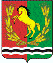 АДМИНИСТРАЦИЯМУНИЦИПАЛЬНОГО ОБРАЗОВАНИЯ РЯЗАНОВСКИЙ СЕЛЬСОВЕТ АСЕКЕВСКОГО РАЙОНА ОРЕНБУРГСКОЙ ОБЛАСТИП О С Т А Н О В Л Е Н И Е